	Vadovaudamasi Lietuvos Respublikos vietos savivaldos įstatymo16 straipsnio 2 dalies 26 punktu, 18 straipsnio 1 dalimi, Pagėgių savivaldybei nuosavybės teise priklausančio turto valdymo, naudojimo ir disponavimo juo tvarkos aprašo,  patvirtinto Pagėgių savivaldybės tarybos 2015 m. vasario 10 d. sprendimu Nr. T-27 „Dėl Pagėgių savivaldybei nuosavybės teise priklausančio turto valdymo, naudojimo ir disponavimo juo tvarkos aprašo patvirtinimo“ 9.2, 15 punktais ir atsižvelgdama į UAB Tauragės regiono atliekų tvarkymo centro direktoriaus 2017 m. kovo 20 d. raštą Nr. IS-223 "Dėl persikėlimo į naujas patalpas", Pagėgių savivaldybės taryba n u s p r e n d ž i a:	1. Perduoti UAB Tauragės regiono atliekų tvarkymo centrui valdyti patikėjimo teise Pagėgių savivaldybei nuosavybės teise priklausantį ilgalaikį materialųjį turtą - patalpą Nr. 14-17 (plotas - 14,19 kv. m) su bendro naudojimo patalpomis, kurių bendras plotas - 20,07 kv. m, esančiomis pastate, kurio unikalus Nr.4400-0089-7998:4392, bendras plotas – 224,00 kv. m, registro Nr. 44/61128, kadastro duomenų fiksavimo data 2002-06-07, inventorinės bylos Nr. 273, adresu: Vilniaus g. 25, Pagėgių mieste.    2. Įgalioti Pagėgių savivaldybės administracijos Pagėgių seniūnijos seniūną ir UAB Tauragės regiono atliekų tvarkymo centro direktorių pasirašyti turto perdavimo - priėmimo aktą.	3. Pripažinti netekusiu galios Pagėgių savivaldybės tarybos 2010 m. kovo 24 d. sprendimą Nr. T-802 „Dėl patalpos perdavimo valdyti patikėjimo teise UAB Tauragės regiono atliekų tvarkymo centrui“.	4. Paskelbti šį sprendimą Pagėgių savivaldybės interneto svetainėje www.pagegiai.lt.Šis sprendimas gali būti skundžiamas Lietuvos Respublikos administracinių bylų teisenos įstatymo nustatyta tvarka. SUDERINTA:Administracijos direktoriaus pavaduotojas,pavaduojantis administracijos direktorių                                                   Alvidas EinikisBendrojo ir juridinio skyriaus vyriausiasis specialistas                             Valdas VytuvisParengė Laimutė Šegždienė,Turto valdymo skyriaus vedėja                                                                                                        Pagėgių savivaldybės tarybos                   veiklos reglamento                   2 priedasSPRENDIMO PROJEKTO “ DĖL PATALPŲ PERDAVIMO VALDYTI PATIKĖJIMO TEISE UAB TAURAGĖS REGIONO ATLIEKŲ TVARKYMO CENTRUI“ AIŠKINAMASIS RAŠTAS2017-04-03	 1. Parengto projekto tikslai ir uždaviniai: perduoti UAB Tauragės regiono atliekų tvarkymo centrui valdyti patikėjimo teise patalpą Nr. 14-17 su bendro naudojimo patalpomis, esančias Vilniaus g. 25, Pagėgių mieste ir pripažinti netekusiu galios Pagėgių savivaldybės tarybos 2010 m. kovo 24 d. sprendimą Nr. T-802 „Dėl patalpos perdavimo valdyti patikėjimo teise UAB Tauragės atliekų tvarkymo centrui“.    2. Kaip šiuo metu yra sureguliuoti projekte aptarti klausimai: Pagėgių savivaldybė planuoja vykdyti Pagėgių pirminės sveikatos priežiūros centro pastato modernizavimą, perkeliant palaikomojo gydymo ir slaugos ligoninę iš Pagėgių senelių globos namų į Pagėgių pirminės sveikatos priežiūros centro patalpas. Pagėgių savivaldybės tarybos 2010 m. kovo 24 d. sprendimu T-802 UAB Tauragės regiono atliekų tvarkymo centrui valdyti patikėjimo teise buvo perduota patalpa, esanti Jaunimo g. 6, Pagėgių mieste, kuri bus naudojama palaikomojo gydymo ir slaugos ligoninės poreikiams. Pagėgių savivaldybės administracija UAB Tauragės regiono atliekų tvarkymo centrui pasiūlė  persikelti į naujas patalpas, esančias Vilniaus g. 25, Pagėgių mieste.         	3. Kokių teigiamų rezultatų laukiama: bus modernizuotas pastatas, esantis Jaunimo g. 6, Pagėgių mieste.      	4. Galimos neigiamos priimto projekto pasekmės ir kokių priemonių reikėtų imtis, kad tokių pasekmių būtų išvengta:  priėmus sprendimą neigiamų pasekmių nenumatoma.     	5. Kokius galiojančius aktus (tarybos, mero, savivaldybės administracijos direktoriaus) reikėtų pakeisti ir panaikinti, priėmus sprendimą pagal teikiamą projektą.          	 6. Jeigu priimtam sprendimui reikės kito tarybos sprendimo, mero potvarkio ar administracijos direktoriaus įsakymo, kas ir kada juos turėtų parengti: - Turto valdymo skyrius.    	7. Ar reikalinga atlikti sprendimo projekto antikorupcinį vertinimą: nereikalinga.    	8. Sprendimo vykdytojai ir įvykdymo terminai, lėšų, reikalingų sprendimui įgyvendinti, poreikis (jeigu tai numatoma – derinti su Finansų skyriumi): Papildomų lėšų sprendimui įgyvendinti nereikės.    	9. Projekto rengimo metu gauti specialistų vertinimai ir išvados, ekonominiai apskaičiavimai (sąmatos)  ir konkretūs finansavimo šaltiniai:             	10. Projekto rengėjas ar rengėjų grupė. Turto valdymo skyriaus vedėja Laimutė Šegždienė, tel. 8 441 70412.        	 11. Kiti, rengėjo nuomone,  reikalingi pagrindimai ir paaiškinimai: sprendimo projektas paruoštas vadovaujantis Pagėgių savivaldybei nuosavybės teise priklausančio turto valdymo, naudojimo ir disponavimo juo tvarkos aprašu, patvirtintu Pagėgių savivaldybės tarybos 2015 m. vasario 10 d. sprendimu Nr. T-27 “Dėl Pagėgių savivaldybei nuosavybės teise priklausančio turto valdymo, naudojimo ir disponavimo juo tvarkos aprašo patvirtinimo”.Turto valdymo skyriaus vedėja                                                                   Laimutė Šegždienė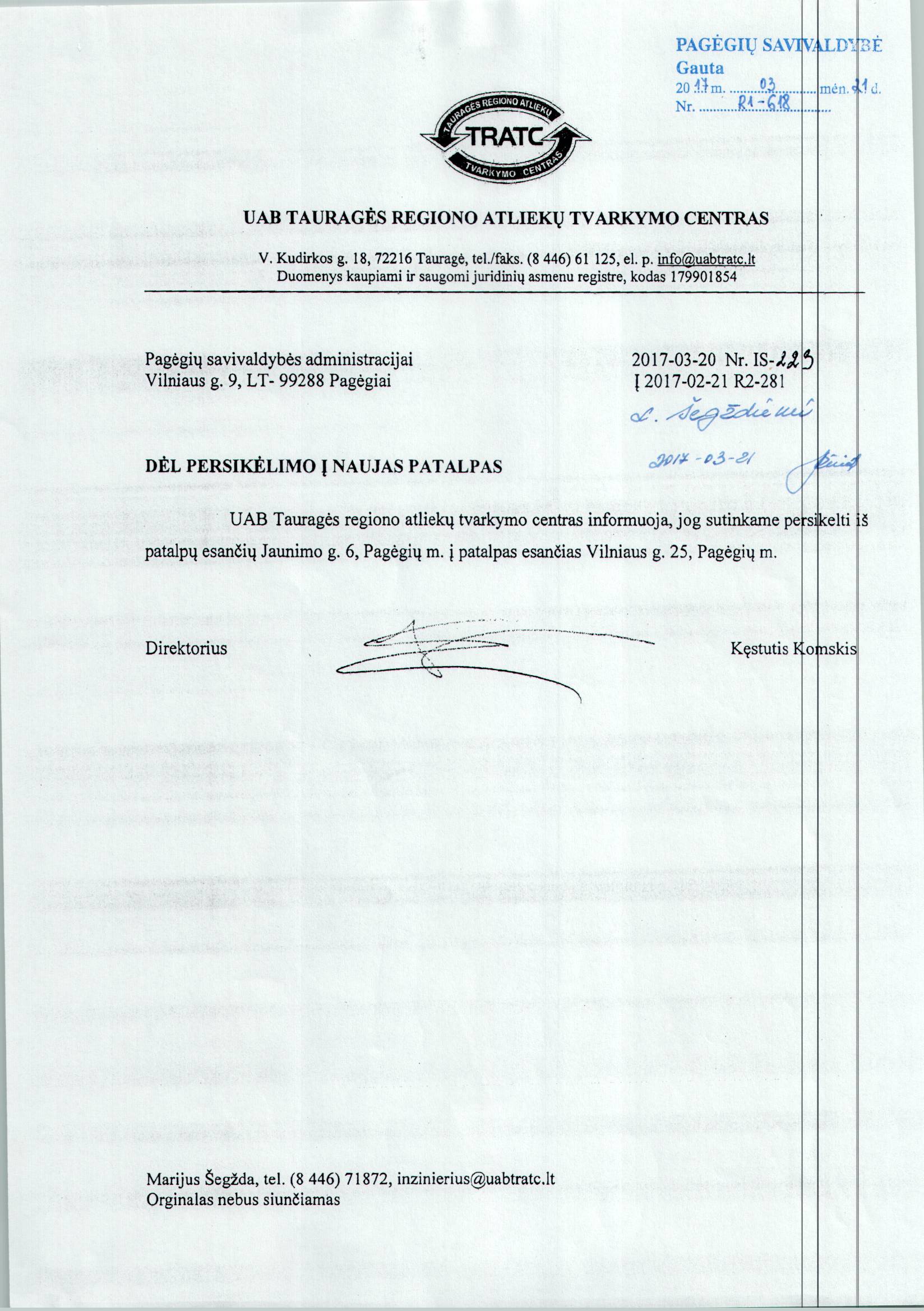 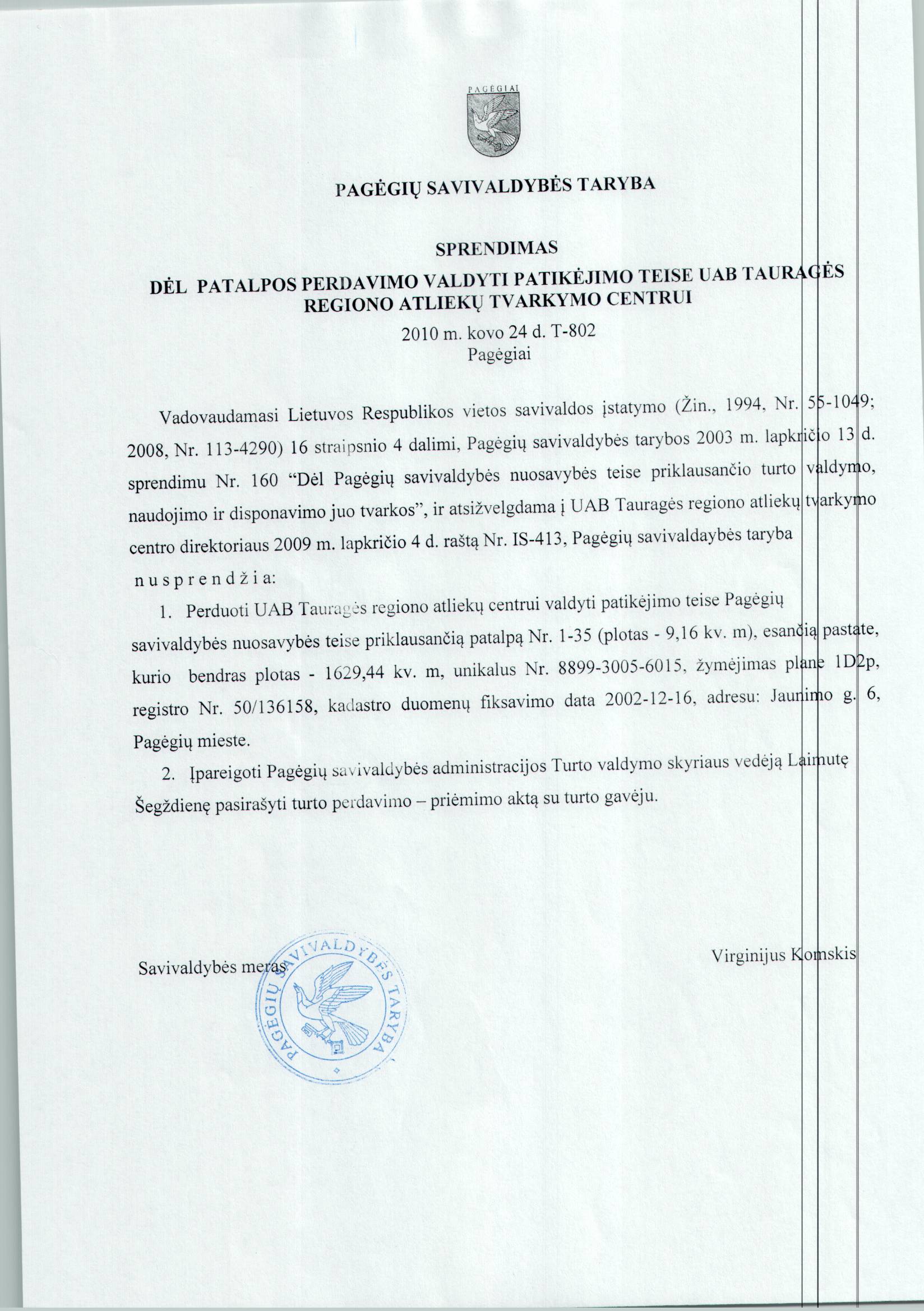 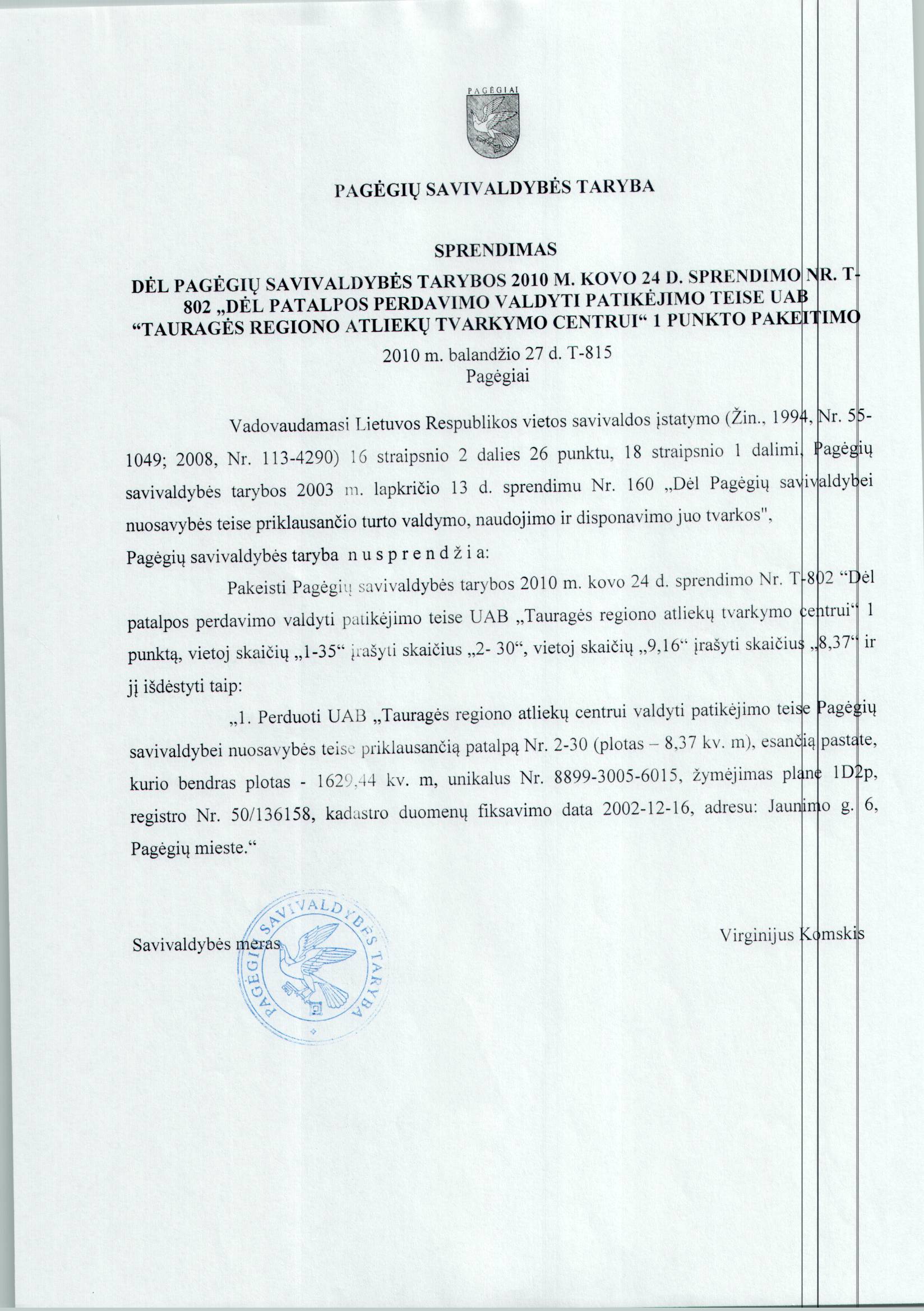 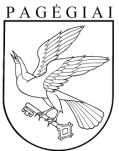 Pagėgių savivaldybės tarybasprendimasdėl patalpų  perdavimo VALDYTI PATIKĖJIMO TEISE UAB TAURAGĖS REGIONO ATLIEKŲ TVARKYMO CENTRUI2017 m. balandžio 6 d. Nr. T1-51Pagėgiai